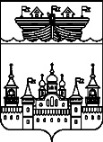 ЗЕМСКОЕ СОБРАНИЕ ВОСКРЕСЕНСКОГО МУНИЦИПАЛЬНОГО РАЙОНА НИЖЕГОРОДСКОЙ ОБЛАСТИРЕШЕНИЕ28 января 2022 года	№3Об утверждении отчета о результатах приватизации муниципального имущества Воскресенского муниципального района Нижегородской области за 2021 годВ соответствии с Федерального закона от 21 декабря 2001 г. № 178-ФЗ «О приватизации государственного и муниципального имущества», Постановлением Земского собрания Воскресенского района Нижегородской области от 28 февраля 2019 года № 12 «Об утверждении Положения о приватизации муниципального имущества Воскресенского района», Решением Земского собрания Воскресенского муниципального района Нижегородской области от 17 декабря 2020 года № 82 «Об утверждении прогнозного плана (Программы) приватизации муниципального имущества Воскресенского муниципального района Нижегородской области на 2021 год»,Земское собрание района  решило:1.Утвердить отчет о результатах приватизации муниципального имущества Воскресенского муниципального района Нижегородской области за 2021 год (прилагается)..Председатель                                                                    Глава местного самоуправленияЗемского собрания района                 			  района                                    В.Н.Ольнев						   Н.В. ГорячевПриложениек решению Земского собранияВоскресенского муниципального района Нижегородской областиот 28 января 2022 года №3Прогнозный план (Программа) приватизации муниципального имуществаВоскресенского муниципального района на 2021годМатериалыИз прогнозного плана (Программы) приватизации муниципального имущества 2021 года2 объектов проданы на аукционе на общую сумму 409,50 тыс. руб. Проданы на аукционе материалы на общую сумму 214,9 тыс. руб.В соответствии с решением Земского собрания Воскресенского муниципального района Нижегородской области от 30 июля 2020 № 51 “Об утверждении Перечня жилых помещений муниципального жилого фонда Воскресенского муниципального района, подлежащих продаже на аукционе” продано жилое помещение в коммунальной квартиреВсего от продажи муниципального имущества за 2021 год получено 723,14 тыс. руб.№Наименование объектаНаименование объектаАдресАдресГод вводаОбщая площадь кв.м.% физ. износаОстаточная балансовая стоимость (тыс.р)Рыноч. Ст-ть тыс.рЦена продаж(тыс.р1Здание школыЗдание школыНижегородская область, Воскресенский район, с.Большое Иевлево, ул.Молодежная, дом 33Нижегородская область, Воскресенский район, с.Большое Иевлево, ул.Молодежная, дом 331924266,4100%----2Здание детского садаЗдание детского садаНижегородская область, Воскресенский район,д.Попово, ул.Новая, дом 15Нижегородская область, Воскресенский район,д.Попово, ул.Новая, дом 151970612------3Помещение (библиотека)Помещение (библиотека)Нижегородская область, Воскресенский район, с.Воздвиженское, ул. Ленина, д. 61. пом. 2Нижегородская область, Воскресенский район, с.Воздвиженское, ул. Ленина, д. 61. пом. 21917160--122,2--4Нежилое здание библиотекаНежилое здание библиотекаНижегородская область, Воскресенский район, с.Нестиары, ул Весенняя, д. 17.Нижегородская область, Воскресенский район, с.Нестиары, ул Весенняя, д. 17.194054,8------5Нежилое здание (школа)Нежилое здание (школа)Нижегородская область, Воскресенский район, д.Марфино, ул.Полевая, дом 2 Нижегородская область, Воскресенский район, д.Марфино, ул.Полевая, дом 2 1981334,219%153,0--6Нежилое здание (котельная)Нежилое здание (котельная)Нижегородская область, Воскресенский район, д.Марфино, ул.Полевая, дом 2 АНижегородская область, Воскресенский район, д.Марфино, ул.Полевая, дом 2 А199220,722%----7Нежилое здание (основная школа)Нежилое здание (основная школа)Нижегородская область, Воскресенский район, с.Докукино, л.Центральная, дом 64 АНижегородская область, Воскресенский район, с.Докукино, л.Центральная, дом 64 А1964335,3------8Нежилое здание (начальная школа)Нежилое здание (начальная школа)Нижегородская область, Воскресенский район, с.Докукино, л.Центральная, дом  64 БНижегородская область, Воскресенский район, с.Докукино, л.Центральная, дом  64 Б1967117,1--1,7--9Нежилое здание (школьная столовая)Нежилое здание (школьная столовая)Нижегородская область, Воскресенский район, с.Докукино, л.Центральная, дом 64 ВНижегородская область, Воскресенский район, с.Докукино, л.Центральная, дом 64 В197092,9--25,1--10Административное здание (нежилое)Административное здание (нежилое)Нижегородская область, Воскресенский район, пос. Руя, ул. Полевая, д. 5Нижегородская область, Воскресенский район, пос. Руя, ул. Полевая, д. 51955177,825%131,2--11Нежилое здание (учебный корпус №3)Нежилое здание (учебный корпус №3)Нижегородская область, Воскресенский район, пос. Руя, ул. Полевая, д. 5 «Д»Нижегородская область, Воскресенский район, пос. Руя, ул. Полевая, д. 5 «Д»1955629,728%367,1--12Нежилое здание (учебный корпус № 4)Нежилое здание (учебный корпус № 4)Нижегородская область, Воскресенский район, пос. Руя, ул. Полевая, д. 5 «Е»Нижегородская область, Воскресенский район, пос. Руя, ул. Полевая, д. 5 «Е»1955703,219%835,3--13Нежилое здание(мастерская) Нежилое здание(мастерская) Нижегородская область, Воскресенский район, пос. Руя, ул. Полевая, д. 5 «Г»Нижегородская область, Воскресенский район, пос. Руя, ул. Полевая, д. 5 «Г»19551111,939%629,8--14Нежилое здание (объект общественного питания)Нежилое здание (объект общественного питания)Нижегородская область, Воскресенский район, пос. Руя, ул. Полевая, д. 5 «Б»Нижегородская область, Воскресенский район, пос. Руя, ул. Полевая, д. 5 «Б»1955321,232%247,3--15Нежилое здание (гараж)Нежилое здание (гараж)Нижегородская область, Воскресенский район, пос. Руя, ул. Полевая, д. 5 «З»Нижегородская область, Воскресенский район, пос. Руя, ул. Полевая, д. 5 «З»1972452,025%148,6--16Нежилое здание (склад)Нежилое здание (склад)Нижегородская область, Воскресенский район, пос. Руя, ул. Полевая, д. 5 «Ж»Нижегородская область, Воскресенский район, пос. Руя, ул. Полевая, д. 5 «Ж»1955157,122%83,5--17Нежилое здание (котельная)Нежилое здание (котельная)Нижегородская область, Воскресенский район, пос. Руя, ул. Полевая, д. 5 «В»Нижегородская область, Воскресенский район, пос. Руя, ул. Полевая, д. 5 «В»1955272,334%206,4--18Сооружение(Теплотрасса)Сооружение(Теплотрасса)Нижегородская область, Воскресенский район, пос. Руя, ул. ПолеваяНижегородская область, Воскресенский район, пос. Руя, ул. Полевая1960663 м.------19Пожарный резервуарПожарный резервуарНижегородская область, Воскресенский район, п.Руя, ул.ПолеваяНижегородская область, Воскресенский район, п.Руя, ул.Полевая195525 мᶾ.------20Нежилое здание (котельная)Нежилое здание (котельная)Нижегородская область, Воскресенский район, р.п..Воскресенское, пер. Больничный, д. 5аНижегородская область, Воскресенский район, р.п..Воскресенское, пер. Больничный, д. 5а1969223,7------21Нежилое здание (котельная)Нежилое здание (котельная)Нижегородская область, Воскресенский район, р.п. Воскресенское, пер. Школьный, д. 7Нижегородская область, Воскресенский район, р.п. Воскресенское, пер. Школьный, д. 71991184,2------22Нежилое зданиеНежилое зданиеНижегородская область, Воскресенский район, п. Имени Михеева, ул. Комарова, д.1А.Нижегородская область, Воскресенский район, п. Имени Михеева, ул. Комарова, д.1А.197350,7------23Нежилое здание гараж (бокс 2)Нежилое здание гараж (бокс 2)Нижегородская область, Воскресенский район, р.п. Воскресенское, ул. Коммунистическая, д.74А.Нижегородская область, Воскресенский район, р.п. Воскресенское, ул. Коммунистическая, д.74А.39,5155,0302,224Нежилое здание гараж (бокс3)Нежилое здание гараж (бокс3)Нижегородская область, Воскресенский район, р.п. Воскресенское, ул. Коммунистическая, д.74А.Нижегородская область, Воскресенский район, р.п. Воскресенское, ул. Коммунистическая, д.74А.16,665,0107,3Движимое имуществоДвижимое имуществоДвижимое имуществоДвижимое имуществоДвижимое имуществоДвижимое имуществоДвижимое имуществоДвижимое имуществоДвижимое имуществоДвижимое имуществоДвижимое имущество№ п\п№ п\пНаименование муществаМестонахождениеИндивидуализирующие характеристики имуществаИндивидуализирующие характеристики имуществаИндивидуализирующие характеристики имуществаИндивидуализирующие характеристики имуществаИндивидуализирующие характеристики имуществаРыноч. ст-ть тыс.рЦена продаж(тыс.р11ГАЗ-322121--Год выпуска 2008,Идентификационный номер (VIN) Х9632212180621471,№ двигателя *405240*83085103*, кузов № 32212180393969, цвет кузова (кабина, прицеп) желтый.Год выпуска 2008,Идентификационный номер (VIN) Х9632212180621471,№ двигателя *405240*83085103*, кузов № 32212180393969, цвет кузова (кабина, прицеп) желтый.Год выпуска 2008,Идентификационный номер (VIN) Х9632212180621471,№ двигателя *405240*83085103*, кузов № 32212180393969, цвет кузова (кабина, прицеп) желтый.Год выпуска 2008,Идентификационный номер (VIN) Х9632212180621471,№ двигателя *405240*83085103*, кузов № 32212180393969, цвет кузова (кабина, прицеп) желтый.Год выпуска 2008,Идентификационный номер (VIN) Х9632212180621471,№ двигателя *405240*83085103*, кузов № 32212180393969, цвет кузова (кабина, прицеп) желтый.№ п\пНаименование имуществаМестонахождениеИндивидуализирующие характеристики имуществаРыноч. ст-ть тыс.рЦена продаж(тыс.р1Плиты перекрытия--железобетонный многопустотные (в ассортименте)-28 шт.60,0463,042Бой кирпича--отходы разборки кирпичных стен – 400м³56,859,63Бой кирпича--отходы разборки кирпичных стен – 583м³87,992,3№ п/пНаименование объектаАдресКол-во жилых комнатЖилая площадьмОбщая площадьРыноч. ст-ть тыс.рЦена продажтыс.руб 1КвартираНижегородская область, Воскресенский район, р.п. Воскресенское, ул. Октябрьская, д.8, кв. 16,комната 2.19,59,594,098,7